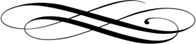 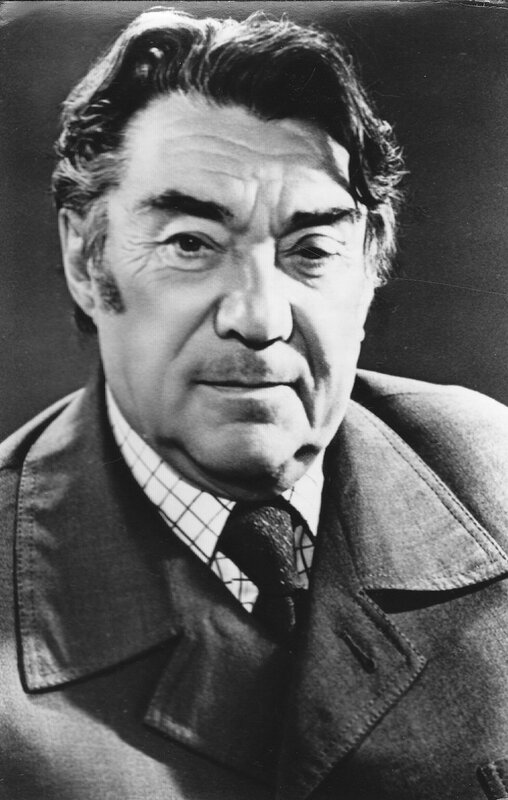 Борис  НиколаевичПолевой(4 (17) марта 1908 - 12 июля 1981)Русский советский прозаик и киносценарист, журналист, военный корреспондент.Герой Социалистического Труда.Лауреат двух Сталинскихпремий второй степени (1947, 1949).Лауреат Международной премии Мира (1959).Выдающимися трудами автора стали:«Повесть о настоящем человеке», в которой описан знаменитый подвиг летчика Алексея Маресьева;сборник рассказов  «Мы – советские люди»,романы «Золото» и «Доктор Вера».Экранизации произведений1948 — Повесть о настоящем человеке 1964 — Я — «Берѐза» 1966 — На диком бреге 1967 — Доктор Вера 1969 — Золото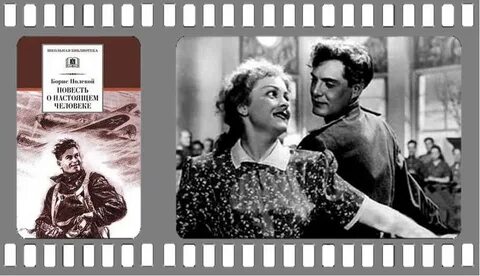 Донской отделМБУК ВР «МЦБ» им. М. В. Наумоваул. Ленина 19 тел:886394 75-5-00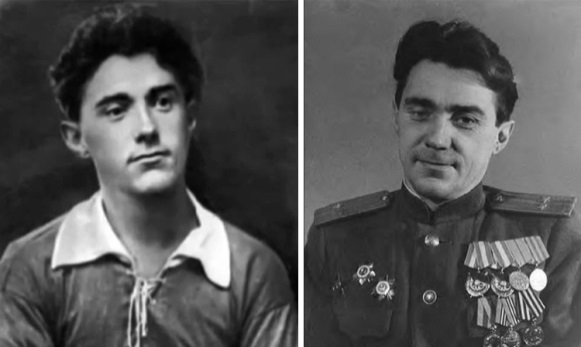   Борис Николаевич Полевой1908 – 1981Рекомендательныйсписок литературык 115-летию со дня рожденияСписок литературы«Повесть о настоящем человеке»  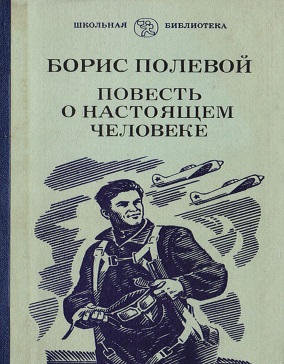 Это подлинная история военного летчика Алексея Маресьева (в книге – Мересьев), сбитого в воздушном бою и ценой невероятных усилий вернувшегося в строй, преодолевшего обстоятельства, казавшиеся непреодолимыми. Он стал олицетворением русского характера, примером беззаветной преданности Родине. Это повесть о людях, умеющих дружить, любить, сострадать, чья вера в безграничные возможности человеческого духа значила больше, чем победа над врагом.
«Доктор Вера»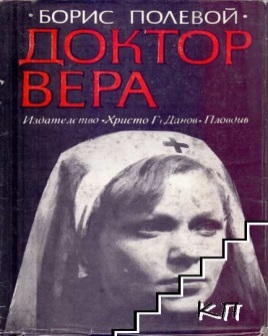 Героиня повести известного писателя Бориса Николаевича Полевого - молодой хирург Вера Трешникова - вынуждена во имя спасения раненых, которых не успели эвакуировать, стать начальником немецкого госпиталя для гражданских лиц. В течение долгих месяцев она ведет подпольную борьбу с оккупационными властями, живет двойной жизнью, не роняя при этом чести и достоинства советского человека. Но после освобождения города ее подозревают в пособничестве фашистам… Одноименный фильм был снят в 1967 году, режиссер Дамир Вятич-Бережных, в главных ролях: Ирина Тарковская, Георгий Жженов, Николай Крючков.«Золото» 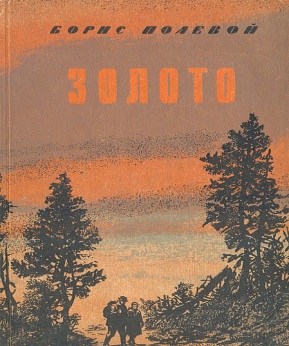 В основу этого произведения легли реальные факты: из оккупированного города два рядовых сотрудника банка вынесли и спасли от врагов государственные сокровища - золото и драгоценные камни. Они пронесли их на себе, рискуя жизнью, более 500 километров, чтобы в конечном итоге вернуть стране. Герои романа восхищают честностью и высокими нравственными ценностями, являя собой редчайший образец для подражания. «В конце концов»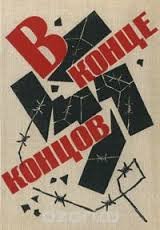   Книга о том, как проходил Нюренбергский Процесс против нацистских преступников. Автор рассказывает о своих впечатлениях, делится наблюдениями, приводит факты.   «Глубокий тыл» 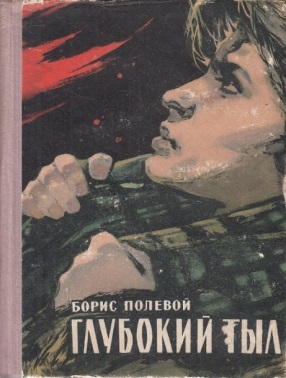  Действие романа происходит в городе Верхне-Волжске - крупном центре текстильной промышленности. Отступая, гитлеровцы уничтожают город, текстильную фабрику. Рабочие, возглавляемые коммунисткой Анной Калининой, решают в короткие сроки восстановить фабрику.  «Горячий цех»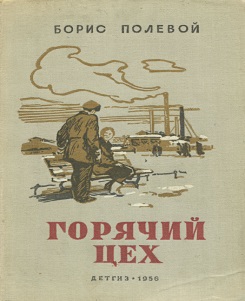 Повесть "Горячий цех" - правдивый рассказ о трудовых подвигах советских людей, о формировании в процессе труда духовного и морального облика советского человека. Также в книгу вошли рассказы: "Победа", "Ария Ленского", "Дело чести", "Ночь под рождество", "Земляк" и другие.